ЧЕРКАСЬКА ОБЛАСНА РАДАГОЛОВАР О З П О Р Я Д Ж Е Н Н Я10.09.2019                                                                                        № 388-рПро нагородження Почесноюграмотою Черкаської обласної радиВідповідно до статті 56 Закону України «Про місцеве самоврядування
в Україні», рішення обласної ради від 25.03.2016 № 4-32/VІІ «Про Почесну грамоту Черкаської обласної ради» (зі змінами):1. Нагородити Почесною грамотою Черкаської обласної ради:за вагомий внесок у розвиток та підвищення ефективності лісогосподарського виробництва, багаторічну сумлінну працю та з нагоди Дня працівника лісу:2. Контроль за виконанням розпорядження покласти на керівника секретаріату обласної ради Паніщева Б.Є. та організаційний відділ виконавчого апарату обласної ради.Перший заступник голови	В. ТАРАСЕНКОКоваля Івана Івановича–майстра лісу Михайлівського лісництва державного підприємства «Канівське лісове господарство»;Педана Івана Свиридовича–майстра лісу Трушівського лісництва державного підприємства «Чигиринське лісове господарство»;Тарасюка Сергія Федоровича–майстра лісу Дахнівського лісництва державного підприємства «Черкаське лісове господарство»;ЦибулюОлександра Володимировича–лісничого Капітанівського лісництва державного підприємства «Кам’янське лісове господарство».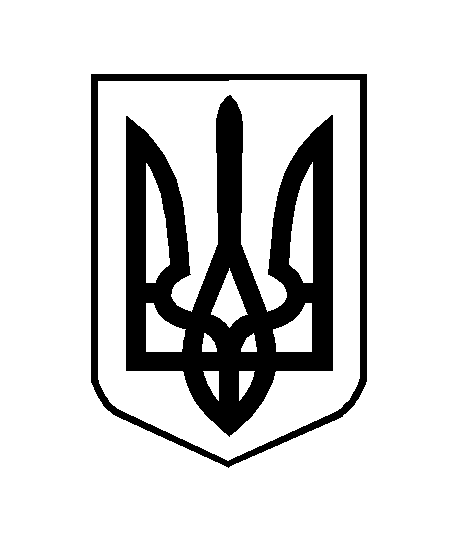 